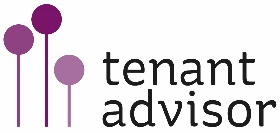 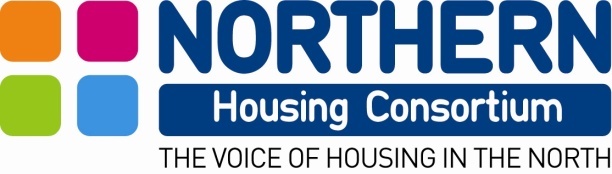 7th National Tenant Panel ConferenceFocusing on the voice of our customers - Innovation, efficiency and effectivenessWednesday 29th November 2017, The Principal Hotel, Station Rd, YorkFlip Chart Notes:Ideas from Tenant Consultation on Health and Safety mattersWe set 4 questions for involved tenants the same questions were worked on over 3-4 tables.There were 15 tables and over 100 delegates participated.How can you help your landlord to make tenants feel safe(r)?How can you support your landlord to communicate expectations of tenants on safety?What information do you need from your landlord about safety in your home/estate/neighbourhood?Top tips on sharing your concerns, ideas and solutions with your landlordTop 15 ideas first, followed by the notes of the debates on tablesTop 15 – in table order:Blocks or street champions – like Nottingham City HomesBe observant and aware – be clear how you need to report hazards and how to report – publish costsBe safe, clarify and consult on what this means to tenants as there will be different expectations and definitionsGet tenants to get involved in scrutinising compliance actionsHow can we be more strategic – link the tenants to the health and safety officer – be clear on different circumstances between different types of homeDo campaigns, like we have done on gas safety – can we name and shame like ASB? Can we fit carbon Monoxide alarms – where the landlord acquires them cheaper and the tenants pays? Discount passed on to tenantsLook at how information is presented by landlords – check the literature is understood – can landlords design a standard template which is helpful for tenants and can this work across landlords?A Facebook page, without other corporate messages on – like Your Homes Newcastle – where tenants debate the issues on lineEducation from the landlord – how appliances can be maintained and how fires can be preventedTenants role – raise awareness of this – can PAT testing be done for tenant own appliances at a cost to the tenant (service charge?)Publish safety information, outside and after the sign up processTrain community leads to pick up neighbourhood issues and to walk around estates reporting matters foundReview the green warden and other similar services where tenants volunteer – can they find communal hazards and report back on these?Monthly appointments and embed in the involvement roles to make appointments on involvement and collect informationHoarder concerns – bigger problem than we think – can we report these matters at Tenant Panel meetings and discuss solutions with them? Raise more awareness as part of tenant engagementDetail of table discussions (in no particular order, just by heading)1	How can you help your landlord to make tenants feel safe(r)?Table Ideally if lived in a block would want the landlord to ensure health & safety checks were carried out annually on domestic appliances – gas & electrical testsScrutinise & ensure all appropriate checks are applied, complaints are carried outProvide adequate H & S information to residents in format easy to understandScrutinise services areas & ensure all appropriate checks are carried out & we are compliant, what are the actions - if they are not?Table 1	CommunicationNotice boardsFire assessments on boardsInclude details of how to respondHow to follow up if no responseWrite on board2 	ObservationPromptly report issuesBe clear how you reportHotline – is not being listened to – route if not satisfiedRecognition re cost of calling – people facing austerity – e.g. Freephone ONLINeTable Ask landlord what measures in place re safety of particular issue related to safetyCarry out scrutiny exercise on an aspect of safety & feedback recommendationsConsultation on what does safety mean to tenantsTable Social mediaBlock & street champions, popular in high rise block (voluntary role)Tenants to attend fire risk assessmentReward scheme: for residents that comply with gas safety checksFire safety in the home leafletTraining for residents to carry out inspectionsResidents spread news in blocks of flatsEncouraging tenants to take responsibility for H&SKeeping residents informed about the outcomes of board meetingsCommunity Mediation Service: as long as one party accepts mediationLet residents know when checks are going to be heldConsultation w residents following Grenfell incidentInvolved residents to work closely w/fire safety2.	 How can you support to communicate your expectations of tenants?Scrutiny depends on the area you’re looking at – level of communicationH & S – looking to do more workReceiving digitalKey workRetirement propertiesLots of groups to help get message out on H & SH & S officer –strategicMaking use of different forms of communicationNewsletterSocial mediaGood to have communication but more challenging to get 2-way communication from tenantsStill mainly use phone and online forums – due to area - more digitallyTailored to where they livePlanned approachSeries of roadshowsScrutiny teams/panelGo out to different places in the communitiesWide range of tenantsOpinion of customersMore strategic with dedicated health & Safety Officer  - gaining feedbackTailor it to where and types of homes they live inRoadshows gain views & expectationsAlready have the resource – make more use of itTable Message to tenants reminding them that appliances must be kept in good order/respond to recalls. PAT testing service – landlord could provideFine for customer who are preventing access to gas safety. Supply cut off after an agreed period name & shame!More flexible appointment system for gaining accessEncourage fire brigade to visit individual properties to see if people are living in a safe wayAwareness of how mobility issues affect people’s ability to leave a home fastLandlord inspection of the property on agreed frequency (Inc. storage in loft)Landlord to provide carbon monoxide alarms at reduced cost – why are social landlords not regulated to do this?Table?Knowledge – in some cases not there – needs worked onTenant surveys/focus groups -> what is involved in H&S – H&S boringSocial Media ->discussion & debate forum - tenant led – Questions coming in – answers disseminatedWord of mouth – tenant communication to othersNot regs but domestic appliances who’s responsible for products, fuses?Tenants held responsibilities -> awareness campaign similar to e.g. Christmas lights“It won’t happen to me”Regs clear landings staff visits – “121” communication – tenants have been asked –idea – joint officer/tenants visits –again relationshipRelying too much on self-appointed busy bodyOn mass feedback meetingsHandbook/website – topic profiles with tenants - case studies explained od’s & don’tsSocial media – but take responsibility to feed back to tenants3	What information do you need from your landlord about safety in your home, estate or neighbourhood?Table - AppliancesHow to maintain – safety checks where to buyGeneral contact information – who to contact eyes and earsWhat is landlord inspection regime against various requirements?What are legal requirements?What is the landlord able to do directly? (e.g. in emergency)What are the results of issues referredTenants need information about appliance safety and general safety to prevent issues and know how to reactTable A culture change – tenancy agreement - outline Tenants & Landlords responsibilities clearly from the start. Needs to be specificItemised checks for tenants & landlords, utilities & home done together & publicise resultsIs your landlord sticking to checks 5yrs etc. Are they adhering? A schedule of what’s comingPast history of premisesLike to see L/lord benchmarkingShould be someone’s responsibility for checking propertiesIt is Landlords responsibility to check everything or is it the tenants. Needs to be clear e.g. gutters? Property health check every year. Tenants should know if there is asbestos in their home – should be in sign up pack. Need to know where it is in property. Is there a register?What is the policy on fly tipping make sure its enforced on a nhood basisTable HomeTenants to be aware of their role & what landlord roleWhat they do to help e.g. PAT testing – could offer for nominal chargeDifficulties getting access to leaseholders e.g. for gas testingTenants want certificates for gas/gas electrical testingIndividuals tenantsDon’t want copies of FRA but want to know it is availableClear line of communication to get safety informationShould FRA’s – go on website – won’t work in areas with high tower block stockEstateChange in warden services less staff on the groundHow are tenants kept safe out of hours – e.g. after 5pm when staff go home – police cuts don’t helpHow can we reduce ASB – diversionary activitiesGet info to TRA’s so they can share more widelyTable  Devoted number for ASB – how to report itDetails provided through newsletter/involvement teamPromote contractors, so tenants know who is doing workLet tenants know what safety issues are out thereClarify who is responsible for safety check, etc.Feedback number relating to completed safety checksEstate tours in local communities- looking for involved tenants to get involved – community ledTraining availableTenancy Agreements – They a given – How can we go further?H&S - how is the information presented? Does it account for language barriers, educational attainment, generally understandable language?Template – a standardised template for all HAs?Account for disabilities?Good data collection & knowledge of tenantsUse tenant publications – e.g. St Leger “House Proud” magazineFace to face meetingsCommon sense on domestic appliances and under safety in the home/take some responsibility for own H&SUse social media and online channels have a focus weekUse community engagement officers to encourage the disengaged4	Top tips on sharing your concerns, ideas and solutions with your landlordTable Green warden at Great Places ManchesterBroadacres tooLocal monitor scheme – communal hallways blocked – trip hazards – bin areasEstate maintenance alsoCustomer Team – Housing Officer, Property Surveyor Satisfaction surveys completed after repairs & inc. a H&S QuestionFeed into performance ScorecardTable Review involvement planCEO going live once a month to answer questionsHot topic on social media for a weekComputer available in services to get people on lineMy account area on website to link to next accountEmbed involvement in everyone rolesInvolve directors in regular meetings – get their supportMake sure there’s a variety of ways for tenants to communicate with landlordTable Southway Housing – consider H&S issues Residents Consultative groupShould be more dialogue – raise H&S profile at scrutiny panelShould be regular updates on core agendaUpdated re. gas safety certificate progressIndependent living schemes – tenants involved in H&S inspectionsRaise awareness testing smoke alarm, tenants’ responsibility & PAT testing Every housing provider has - report at scrutiny panel level strategy – include H&SThis was a key issue – hoarding, risk assessments, role of Fire Service, enforcing Landlord responsibility.As promised – save the date for our Unconference:The date for our Tenants and Involvement Staff Policy and Safety Unconference is on Wednesday 28th February 2017.Watch this space for more information:http://tenantadvisor.net/events-training/ This is run very much on tables like the first session of the NHC TP17 conference.Watch this space for more detail and bookings which will open mid-January:ThanksYvonne Davies30th November 2017www.tenantadvisor.netyvonne@tenantadvisor.net07867974659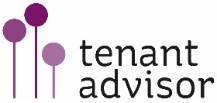 